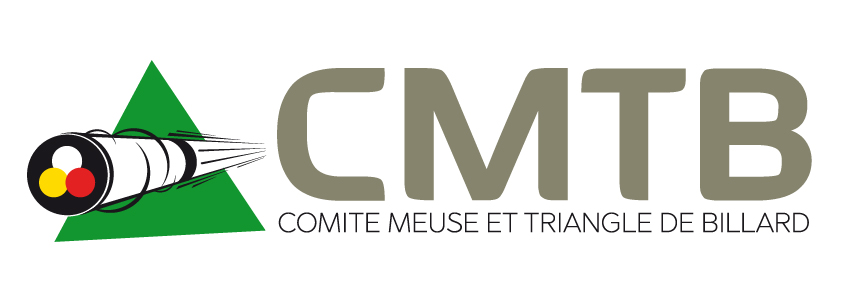  Qualification CMTB     -      Saison 2019 / 20203 BANDES   vétérans    -    Billard 2m80    -    Chpt par handicap limité à 50 reprisesRésultats technique de chaque équipe et  joueur pour ce championnatL’équipe de ST DIZIER 1  est déclarée Championne CMTB du championnat par équipes 3 Bandes vétérans saison 2019 / 2020Barrage Ligue :      09 juin 2019                        Finale de Ligue :      30 juin 2019VOLTZ  Daniel  responsable CMTB du championnat par équipesTél :   03 29 78 12 59           Port :   06 24 21 74 69            Mail :   voltzdaniel@orange.fr CLASSEMENT  Chpt  par  équipes vétérans GESTDates Club recevantRésultats Club visiteur28  févrierSAINT DIZIER 12 / 4SAINT DIZIER 228  févrierSAINT DIZIER 16 / 0FRIGNICOURT13  marsFRIGNICOURT0 / 0SAINT DIZIER 213  marsFRIGNICOURT0 / 0SAINT DIZIER 127 marsSAINT DIZIER 20 / 0SAINT DIZIER 127 marsSAINT DIZIER 20 / 0FRIGNICOURTClt Equipes Joués Pts classPts matchsPoints Reprises MG (2.80)1SAINT DIZIER 1248752650.2832SAINT DIZIER 2134471150.4083FRIGNICOURT110271500.180Nom PrénomNom PrénomNom PrénomClubNb matchsNb matchsNb matchsNb matchsGagnés PtsRepM GSérie 1SIMON  Michel            N320 ptsSD  2100120350.57142BORDEREAUX  Gilles      N320 ptsSD  2100118500.36023BOQUET  Jean pierreR115 ptsSD  210009300.30021URGESE  Antonio        N320 ptsSD  1200134850.40032DUBOIS  Jean marie    R115 ptsSD  12001181000.18023DAUVE  Alain                R212 ptsSD  1200223800.28751DUGOT  GérardR115 ptsF100014500.28022DESCHAMPS  MauriceR212 pts F10003500.0613HELLIOT  PascalNC12 ptsF100010500.2002